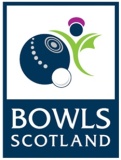 Bowls Scotland(Company No. SC386410)ANNUAL GENERAL MEETINGMinute of the Annual General Meeting of Bowls Scotland held at The Bothwell Bridge Hotel, 89 Main Street, Bothwell, Glasgow, G71 8EU on Saturday 26th November 2016 at 1300 hours.Register of InterestChair’s Opening Remarks Bowls Scotland Chairman Bill Knox gave opening remarks, welcomed those attending the 2016 AGM and introduced the top table Directors of Bowls Scotland and representatives from the Company Auditors and Lawyers.ObituariesA minutes silence was observed in respect for colleagues and Bowls Scotland members who sadly passed away during the previous year, including Margaret Hampton, Ernie Johnston, John B Halliday, John Grant and many members of clubs throughout Scotland.ApologiesApologies were received from:District Secretaries: Honorary Members:Clubs: Associations: To receive the Annual Report of Bowls Scotland for 2016.Bowls Scotland Bill Knox presented the 2016 Annual Report.  He gave a thorough review, succinctly summarising  a number of key areas of activity undertaken throughout the year, encompassing Strategy, Directors Report, Staffing, Playing the Game, Development, High Performance, Marketing Branding & Communication, Partners.  He indicated to those attending that Finance would be addressed by the Finance Director and Company Accountant.To receive the Financial Statement and Examiners Report of Bowls Scotland for 2016.Craig McArthur, Bowls Scotland Finance Director, presented a thorough analysis of the Accounts.  He guided delegates present through a detailed breakdown of the financial Statements and focussed on key areas including:Super Series – a full breakdown of the Super Series finances for the 2016 event.A Hamilton Trophy – a full breakdown of the AHT finances was highlightedScottish Sports Council Funding – a detailed summary of the finding received by bowls Scotland from the Scottish Sports Council including the criteria for funding and financial rules and reporting Bowls Scotland must comply with once it is received.Andrew Macnamara from Auditors BDO, explained the statutory elements of the accounts to the floor. Questions relating to the accounts were then invited from the floor.  Alex Alan (Bellview BC, Glasgow) queried a charge of £4k in relation to the AHT Cities & Counties Championship.    Bowls Scotland Finance Director Craig McArthur gave a detailed response to the question outlining the Income and Expenditure relating to the A Hamilton Trophy.To appoint BDO as accountant of Bowls Scotland for the forthcoming year. Special ResolutionThat the Bowls Scotland Competition named the Scottish Super Series be terminated with immediate effect as the competition is not financially viable or provides meaningful competition.Colin Nicoll, ELBA, then asked to address the meeting.  He announced that the Cities & Counties Group he was representing wished to withdraw resolutions 4 & 5 on the Agenda. Legal advice was then sought re this request and a discussion then took place about the legalities of the request.  It was determined that as item 4 on the agenda was a Special Resolution it could not withdrawn at this stage and would have to be discussed and voted on by the meeting.Special Resolution 4 was then addressed to the meeting by the Chair. There was a lengthy period of discussion with principle contributions from:David Hamilton (Linlithgow BC) who wished a full analysis of the merits of the competitionColin Nicoll (ELBA) who commented on various aspects of the Super SeriesAnna Marshal, Director of Competitions and Events who gave a full and comprehensive explanation of the Super Series format, history and concept, clarifying it was a 2 year event followed by a full review.  She intimated that Super Series, A Hamilton Trophy and Torrance Purvis events were loss leaders by Bowls Scotland but satisfied bowlers wishing to compete at a level higher than club bowling.A vote on the motion was then taken but as the votes cast for the motion did not achieve the necessary 75% the motion fell.Ian Pickavance (ELBA) queried the Proxy vote situation?  This was addressed and clarified by the Bowls Scotland lawyers to the satisfaction of the floor.Ordinary Resolution In accordance with the company's Articles of Association, and pursuant to section 168 of the Companies Act 2006, the company hereby resolves that Anna Marshall (Director of Competition & Events) be removed as a Director of the company.Colin Nicoll, on behalf of the Cities and Counties Group who had raised the motion addressed the floor and withdrew Ordinary Resolution 5.1.Ordinary Resolution5.2   In accordance with the company's Articles of Association, and pursuant to section 168 of the Companies Act 2006, the company hereby resolves that Bob Christie (Director of Development) be removed as a Director of the company.Colin Nicoll, on behalf of the Cities and Counties Group who had raised the motion addressed the floor and withdrew Ordinary Resolution 5.2.Ordinary Resolution5.3   In accordance with the company's Articles of Association, and pursuant to section 168 of the Companies Act 2006, the company hereby resolves that Sue Beatt (Director) be removed as a Director of the company.Colin Nicoll, on behalf of the Cities and Counties Group who had raised the motion addressed the floor and withdrew Ordinary Resolution 5.3Ordinary Resolution5.4   In accordance with the company's Articles of Association, and pursuant to section 168 of the Companies Act 2006, the company hereby resolves that Tom Hamilton (Director of Marketing & Communications) be removed as a Director of the company.Colin Nicoll, on behalf of the Cities and Counties Group who had raised the motion addressed the floor and withdrew Ordinary Resolution 5.4.Bill Knox, Director and Chairman of Bowls Scotland then intimated that he would be retiring from his position.  He gave a short speech to the meeting.Sue Beat, Director thanked Bill Knox on behalf for his contribution to the board of Bowls Scotland during his period of tenure.Ordinary Resolution7. In accordance with the company's Articles of Association, and pursuant to section 168 of the Companies Act 2006, the company hereby resolves that Bill Knox (Chairman) be removed as a Director of the company.Ordinary Resolution 7 was not necessary due to the retiral of Mr Knox from the Board of Bowls Scotland. 8. To appoint Lyn Wallace (Pollokshaws BC) as President of Bowls ScotlandLyn Wallace (Pollockshaws BC) was unanimously elected as President of Bowls Scotland.Lyn Wallace thanked those present for bestowing the honour and added she was extremely proud to take on the post for the 2017 season.Retiring President Elizabeth Wallace made a short speech to the meeting thanking the bowling fraternity of Scotland for her most enjoyable and proud year in post. 9. To appoint Eddie Nicholson (Bridge of Earn BC) as President of Bowls ScotlandEddie Nicholson (Bridge of Earn BC) was unanimously elected as President of Bowls ScotlandEddie Nicholson thanked those present for bestowing the honour and added he was extremely proud to take on the post for the 2017 season.Retiring President Douglas Johnston made a short speech to the meeting thanking those he had met throughout his year in office, adding he was extremely proud to have represented the bowlers of Scotland throughout 2016 . 10. To appoint Margaret Bingham (Cumnock BC) as Vice-President of Bowls ScotlandMargaret Bingham (Cumnock BC) was unanimously elected as Vice-President of Bowls Scotland.11. To appoint Bill Knox (Gourock BC) as Vice-President of Bowls ScotlandBill Knox (Gourock BC) was unanimously elected as Vice-President of Bowls Scotland.12. To appoint Elizabeth Wallace (Bonnybridge BC) as honorary member of Bowls ScotlandUnanimously passed by the floor.Sue Beatt thanked Elizabeth on behalf of Bowls Scotland13. To appoint Douglas Johnston (Partick BC) as honorary member of Bowls ScotlandUnanimously passed by the floor.Sue Beatt thanked Douglas on behalf of Bowls ScotlandAOCBThere was then a lengthy period allocated to AOCB with the floor being opened to those present who wished to raise competent matters.  The announcement of results of Election of Board Members.351 sets of voting papers returned.8 sets of papers spoiled.Sue Beatt was duly elected as Chair of Bowls Scotland Board of DirectorsAnna Marshall was duly re-elected as Director of Competitions & EventsRobert Christie was duly re-elected as Director of DevelopmentSue Beat then Chaired the AOCB session: John Thorburn (Liberton BC) queried the issue of proxy votes and asked it be resolved for future meetings.  The Bowls Scotland lawyer replied and explained the issue. A general discussion on the issue of Proxy Votes then took place.Willie Stewart (Anstruther BC) asked whether Bowls Scotland had a view on the issue of the ‘Bowls Eye’, a new measuring device.  Sue Beatt replied Bowls Scotland would advise on this in due course.Jacqueline Forsyth (Bellshill & Mossend) queried whether all the costs were accrued for the Super series event?  Finance Director Craig McArthur replied with a detailed breakdown of all costs and expenditure.Ian Cameron (Kennoway BASC) spoke and raised the hope that all parties who had been involved on all sides of the recent issues of discord might come together with a positive outcome for the future of the sport of bowls in Scotland.   Alan McMillan, CEO, replied to a question about the issue of the potential of inclusion of Bowls in the Olympics. Stewart Meikle, (Top 10 Association), made a length, wide-ranging speech covering a number of issues.  There was no discussion on his contribution.  Sue Beatt however replied from the Board highlighting the positive strides taken by the CEO and Bowls Scotland since unification. . Brendan Handling (Wigtonshire BA) asked for comment on the Age Limits for Senior competitions.  Anna Marshall, Director of Competitions & Events clarified it was determined by BIBC.George Rennie (Kinross BC) asked that Bowls Scotland contact the education authorities throughout Scotland to get Bowls included on the school curriculum.  Colin Hutchison, Development Manager, replied that there were many clubs throughout the country already involved in this activity working alongside local authorities.  He urged clubs to modernise and grasp the development assistance available to them.  Evelyn Dickie, (WOSBA), asked whether Bowls Scotland made a contribution to the Scottish Blind Bowlers Association.   Sue Beatt replied that Bowls Scotland had in the past and will do so in the future.Robert Donaldson, (E&L), commented that he was worried about the future of the A Hamilton Trophy.  Anna Marshall replied from Competitions and Events that she believed it was a very good competition had a very good future.Alex Allan (Belvedere BC) queried the CV submission policy for trial selection introduced in 2016.   Anne Dunwoodie replied that this policy has been in place for many years with the ladies International team. Colin Nicoll , (ELBA), queried gents under 25 selection procedures.David Hamilton (Linlithgow BC) made comment about the High Performance Squad selection policy for the upcoming World Championships in New Zealand. There being no further competent business raised from the floor,  Chair Sue Beatt thanks all those who had attended a fruitful and progressive AGM and wished everyone a safe journey home.The meeting closed at:  3.15 PMProposedName     Bowls Scotland                                         Bowling ClubName     Bowls Scotland                                         Bowling ClubSecondedName        Lyn Wallace, Pollockshaws Bowling ClubName        Lyn Wallace, Pollockshaws Bowling ClubVoteForAgainstVoteAccepted UnanimouslyProposedName         Bowls Scotland                                                   Bowling ClubName         Bowls Scotland                                                   Bowling ClubSecondedName                                                                          Bowling ClubName                                                                          Bowling ClubVoteForAgainstVotePassed Unanimously ProposedName           Bowls Scotland                                     Bowling ClubName           Bowls Scotland                                     Bowling ClubSecondedName                                                                          Bowling ClubName                                                                          Bowling ClubVoteForAgainstVotePassed UnanimouslyProposedName       Edinburgh & Leith Bowling AssociationName       Edinburgh & Leith Bowling AssociationSecondedName        Fife Bowling AssociationName        Fife Bowling AssociationVoteForAgainstVote5139ProposedName                                                                         Bowling ClubName                                                                         Bowling ClubSecondedName                                                                          Bowling ClubName                                                                          Bowling ClubVoteForAgainstVoteProposedName                                                                         Bowling ClubName                                                                         Bowling ClubSecondedName                                                                          Bowling ClubName                                                                          Bowling ClubVoteForAgainstVoteProposedName                                                                         Bowling ClubName                                                                         Bowling ClubSecondedName                                                                          Bowling ClubName                                                                          Bowling ClubVoteForAgainstVoteProposedName                                                                         Bowling ClubName                                                                         Bowling ClubSecondedName                                                                          Bowling ClubName                                                                          Bowling ClubVoteForAgainstVoteProposedName                                                                         Bowling ClubName                                                                         Bowling ClubSecondedName                                                                          Bowling ClubName                                                                          Bowling ClubVoteForAgainstVoteProposedName       Elizabeth Wallace, Bonnybridge Bowling ClubName       Elizabeth Wallace, Bonnybridge Bowling ClubSecondedName       Isabel Guthrie, Pollockshaws Bowling ClubName       Isabel Guthrie, Pollockshaws Bowling ClubVoteForAgainstVoteProposedName   Douglas Johnston, Partick Bowling ClubName   Douglas Johnston, Partick Bowling ClubSecondedName  George Laing, Bridge of Earn Bowling ClubName  George Laing, Bridge of Earn Bowling ClubVoteForAgainstVoteProposedName          Lyn Wallace, Pollockshaws Bowling ClubName          Lyn Wallace, Pollockshaws Bowling ClubSecondedName         Marion McBride, Cumnock Bowling ClubName         Marion McBride, Cumnock Bowling ClubVoteForAgainstVoteProposedName       Eddie Nicholson, Bridge of Earn Bowling ClubName       Eddie Nicholson, Bridge of Earn Bowling ClubSecondedName         Kerr Livingston, Gourock Bowling ClubName         Kerr Livingston, Gourock Bowling ClubVoteForAgainstVoteProposedName                                                                         Bowling ClubName                                                                         Bowling ClubSecondedName                                                                          Bowling ClubName                                                                          Bowling ClubVoteForAgainstVoteProposedName                                                                         Bowling ClubName                                                                         Bowling ClubSecondedName                                                                          Bowling ClubName                                                                          Bowling ClubVoteForAgainstVote